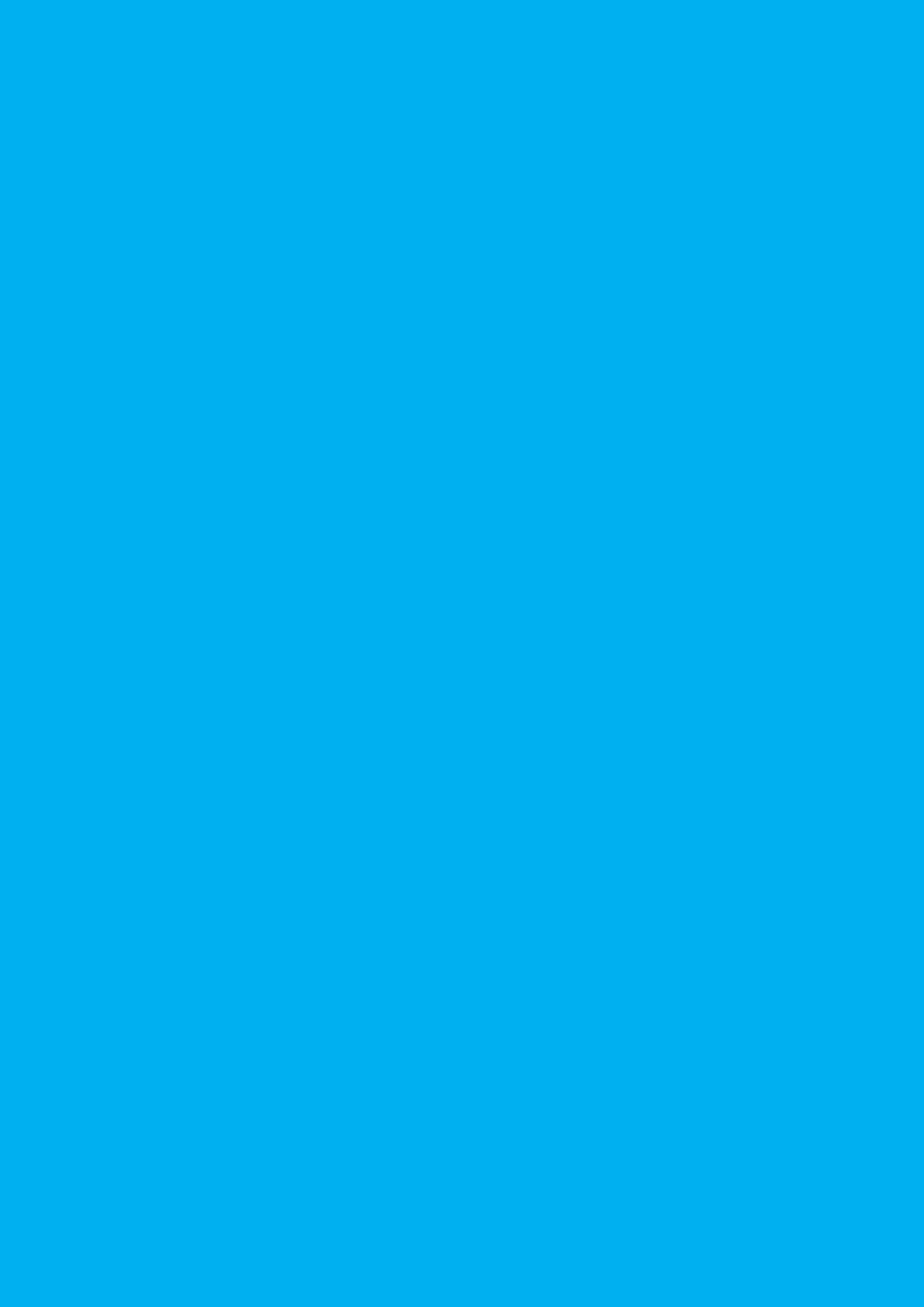 MODULE MEDIAWIJSHEIDDOCENTENHANDLEIDINGMODULE MEDIAWIJSHEIDAuteurs
Nick Wenneker
Rolf Knol
Heleen Rosendal
Tessa Lammers
Josien WegdamOpdrachtgever
Hogeschool Windesheim, Zwolle – Minor Leren & ICT
Het Assink Lyceum, HaaksbergenBegeleiders
Jan van Stormbroek
Rina Timmerman-SchultinkPublicatie
Zwolle, mei 2017INLEIDINGBeste docent,Voor u ligt het boekje ‘docentenhandleidingen’ dat behoort tot de module mediawijsheid. In dit boekje kunt u alle uitleg en verantwoording vinden die u nodig heeft om de module zo optimaal mogelijk te kunnen geven. Alle handreikingen die in de docentehandleidingen worden gegeven, zijn slechts aanbevelingen. U bent vrij om er uw eigen draai aan te geven.Deze lessenserie is ontworpen met het doel om leerlingen te leren bewust om te gaan met media. Het instapniveau voor leerlingen is laag: er wordt enkel verwacht dat zij de basiskennis hebben van Word en Powerpoint. In principe is de module gemaakt voor de eerste en tweede klas van het vmbo, maar de meeste opdrachten kunnen ook gerust gebruikt worden in andere klassen – al dan niet met enkele aanpassingen.Veel plezier en succes met het doorlopen van deze module.TIJDSPLANNINGDe module mediawijsheid bestaat in totaal uit acht weken (vier lesuren per week) en zes verschillende opdrachten. Zie Tabel 1 voor de tijdsplanning met de onderdelen per week en Tabel 2 voor de onderwerpen per les.Tabel : Tijdsplanning per weekTabel : Tijdsplanning per lesBENODIGDHEDEN EN MATERIALENHieronder vindt u een overzicht van alle bijbehorende materialen per opdracht.Tabel : Bijbehorende materialen per opdrachtBLOGOPDRACHTDe blogopdracht is een overkoepelende opdracht die tijdens de gehele module terugkomt. Alle leerlingen houden individueel per opdracht een blog bij, bijvoorbeeld via Blogger.com of Wordpress.com. Aan het begin van iedere opdracht beschrijven de leerlingen hun verwachtingen en een korte reflectie op de voorgaande opdracht. Aan het einde van de module schrijven ze wat ze geleerd hebben en of hun verwachtingen zijn uitgekomen. Ze kunnen eventueel overeenkomsten en verschillen benoemen en verklaren. Dit wordt in opdracht zes verwerkt in een individueel reflectieverslag, waarin de leerlingen ingaan op alle opdrachten die tijdens de module zijn gemaakt. Als docent kunt u de blogs uiteraard wekelijks bijlezen en erop reageren.OPDRACHT 1: WAT IS MEDIAWIJSHEID?Voorbereiding
Om deze les goed te geven, moet u er als docent voor zorgen dat u bekend bent met alle termen. Verder moet u ingelezen zijn in de verschillende artikelen en controleren of de artikelen up-to-date zijn. Als de artikelen niet up-to-date zijn, moeten deze door u worden vervangen. Daarnaast moet u ervoor zorgen dat u alle spotprenten kunt verklaren. U moet ‘boven de stof’ staan. Ook moet u als docent voorbereid zijn op de verschillende perspectieven en inzichten die leerlingen kunnen aandragen. BenodigdhedenEen lokaal.Een digitaal schoolbord.Bijbehorende materialen.Doel
In de eerste twee weken gaan de leerlingen zich oriënteren op het begrip mediawijsheid. Het doel van de eerste twee weken is dat de leerlingen antwoord kunnen geven op de vraag: wat is mediawijsheid? De leerlingen gaan door middel van drie deelopdrachten een antwoord zoeken op deze vraag. Hieronder staan de drie deelopdrachten uitgewerkt. Er staat beschreven aan welke achterliggende doelen er gewerkt wordt. Iedere deelopdracht heeft een afzonderlijk doel. Deze doelen samen moeten de leerlingen helpen om een antwoord te geven op de vraag ‘wat is mediawijsheid’?Tijdens de eerste opdracht wordt er ingezoomd op de rol van de media. Het doel van deze opdracht is om de leerlingen bewust te maken van welke rol de media kan aannemen. Niet alles wat geschreven en gepubliceerd wordt is namelijk waar en gebaseerd op feiten. Zo kunnen de media verschillende rollen aannemen. De media kunnen mensen aanzetten om iets te doen (activeren) ze kunnen mensen informeren of juist overtuigen. Vaak zijn deze thema’s toegespitst op de actualiteit. Tijdens deze eerste deelopdracht leren de leerlingen om feiten van meningen te onderscheiden en om bronnen te checken. In de tweede deelopdracht gaan de leerlingen kijken naar spotprenten. Het doel van deze opdracht is leerlingen een spotprent op een goede manier te laten interpreteren. Er worden vaak spotprenten gebruikt in de media om de lezer een beeld te geven bij een onderwerp. Het beeld wordt in dat geval gevormd door de tekenaar van de spotprent met behulp van achtergrondkennis van de lezer. Met een spotprent wordt het onderwerp betekenisvoller gemaakt. Het gebruiken van een spotprent trekt de aandacht, maar kan ook helpen bij het doel van de tekst of onderwerp. Tijdens deze deelopdracht zullen de leerlingen leren op welke manier je een spotprent kunt interpreteren en hoe een spotprent kan helpen bij het begrijpen van actueel probleem. In de derde deelopdracht wordt er gekeken naar een artikel vanuit het medium de Speld. Deze opdracht heeft twee doelen. Ten eerste wil deze opdracht leerlingen duidelijk maken dat iedereen informatie op internet kan zetten. Ten tweede wil deze opdracht de leerlingen erop wijzen dat een geloofwaardig artikel niet gebaseerd hoeft te zijn op feiten. De Speld is een medium dat veel artikelen plaatst. Deze artikelen bestaan uit informatie die zowel correct als incorrect zijn. Wanneer je als lezer geen achtergrondkennis hebt, is het lastig om juiste informatie te onderscheiden van onjuiste informatie. De Speld plaatst de artikelen in de krant en op sociale media. Via deze weg bereiken de artikelen de lezers. De verhalen worden zo geschreven dat het lijkt alsof ze waar zijn. Niet iedere lezer kan inzien dat deze berichten veel onjuiste informatie verspreiden. Een lezer kan daardoor gaan geloven in een verkeerde waarheid. Tijdens deze les leren de leerlingen om juiste informatie van onjuiste informatie te onderscheiden en welke strategie hier het best bij gebruikt kan worden.DoelstellingenDe leerling kan feiten en meningen van elkaar onderscheiden. De leerling kan het type van de tekst benoemen en aangeven waarom dit zo is. De leerling kan vier relatief betrouwbare, Nederlandse nieuwsbronnen benoemen.De leerling kan vier Nederlandse nieuwsbronnen benoemen die minder betrouwbaar zijn dan bijvoorbeeld het NOS-journaal en beargumenteren waarom deze minder betrouwbaar zijn. De lessen  LES 1 + 2   De eerste twee lessen zullen in het teken staan van uitleg. De uitleg zal bestaan uit een algemene introductie voor de gehele lessenserie. Hierbij wordt kort gesproken over de opdrachten die gaan komen en hoe deze opdrachten in verband staan met elkaar. Naast de algemene introductie moet ook de opdracht omtrent het blog worden uitgelegd. Hierbij moet duidelijk worden gemaakt dat de blog wekelijks moet worden bijgehouden.   LES 3 + 4   In les drie en vier gaan de leerlingen aan de slag met de eerste deelopdracht. De leraar zal aan het begin van de les de opdracht toelichten. Leerlingen kunnen vervolgens zelfstandig en individueel aan de slag met de opdracht. De docent kan de eerste les afsluiten door een aantal leerlingen te vragen wat ze geleerd hebben. Aan het einde van het tweede lesuur geeft de docent de huiswerkopdracht mee en kan hij afsluiten door een aantal vragen uit de opdracht klassikaal te bespreken.   LES 5 + 6   In les vijf en zes gaan de leerlingen aan de slag met de tweede deelopdracht. De leraar zal aan het begin van de les de opdracht toelichten. Leerlingen kunnen vervolgens in roulatievorm zelfstandig aan de slag met de opdracht. Tussendoor zal de docent steeds een spotprent bespreken. Aan het einde van het tweede lesuur geeft de docent wederom de huiswerkopdracht mee. Hij kan deze deelopdracht afsluiten door kort te vragen wat de leerlingen ervan geleerd hebben.   LES 7 + 8   Les zeven en acht zijn de laatste twee lessen die gereserveerd zijn voor opdracht één. Tijdens deze laatste lesuren gaan de leerlingen aan de slag met deelopdracht drie. De leraar zal aan het begin van de les de opdracht uitleggen. Leerlingen kunnen vervolgens zelfstandig aan de slag met de opdrachten. Halverwege zal de docent de les stoppen en kort de antwoorden bespreken. Vervolgens geeft hij uitleg over het tweede deel van de opdracht en geeft hij de huiswerkopdracht mee.Deelopdracht 1
Deelopdracht 1 staat in het teken van begrijpend lezen. Dagelijks worden er honderden, dan wel niet duizenden nieuwsartikelen de wereld in geholpen door verschillende kranten, nieuwszenders, journalisten enzovoorts. Echter is niet elk nieuwsartikel even goed opgesteld. Zo kan een artikel bijvoorbeeld verkeerde informatie of eenzijdige informatie verschaffen. Tijdens deze opdracht is het de bedoeling dat de leerlingen erachter gaan komen of een nieuwsartikel gebaseerd is op feiten, of dat er ruimte is voor eigen invulling. De leerlingen krijgen verschillende artikelen aangeboden waarmee ze aan de slag gaan. Hier horen vragen bij die ze moeten beantwoorden.
Deze deelopdracht wordt centraal afgesloten door te kijken naar de verschillende antwoorden die gegeven zijn door de leerlingen. Hierdoor ontstaat er alsnog de mogelijkheid voor de leerlingen om met elkaar in gesprek te gaan. De docent kan hierbij een begeleidende rol innemen. Het is van belang dat niet alle opdrachten klassikaal worden besproken. Er hoort namelijk een huiswerkopdracht bij deze les. Deze opdracht staat uitgelegd bij het kopje ‘huiswerk’. Deelopdracht 2
De tweede deelopdracht staat in het teken van spotprenten. Een lastig onderdeel voor veel leerlingen. Spotprenten kunnen vaak op vele manieren worden geïnterpreteerd. Er is daarom goede achtergrondkennis nodig om een spotprent goed te begrijpen en ook te snappen wat de auteur ermee bedoelt. Tijdens deze deelopdracht krijgen de leerlingen verschillende spotprenten. Bij deze spotprenten moeten de leerlingen achtergrondinformatie zoeken en vervolgens vragen beantwoorden. Alle leerlingen krijgen aanvankelijk dezelfde spotprenten. Hiermee gaan ze individueel aan de slag. Dit doen ze in een soort cyclus. Er wordt steeds één spotprent tegelijk behandeld en daarna besproken, zowel in tweetallen als klassikaal. Tot slot krijgen de leerlingen een vierde spotprent ‘op niveau’. Gezien de eerder gegeven antwoorden krijgen de leerlingen een relatief makkelijke of relatief moeilijke spotprent. Deze moeten ze analyseren en hun bevindingen noteren in het aangemaakte dossier. Het is de bedoeling dat ze de uitwerkingen hiervan in een online ‘ruimte’ plaatsen. Dit is de huiswerkopdracht. Deze staat verder beschreven onder het kopje ‘huiswerk’. Deelopdracht 3
Deelopdracht 3 staat in het teken van De Speld. De Speld is een medium waarin actualiteit en fantasie met elkaar worden gecombineerd tot vaak spraakmakende artikelen. Wanneer je echter niet op de hoogte bent van de actualiteit en niet weet wat De Speld voor een medium is, zou je deze informatie zomaar als ‘echt’ kunnen beschouwen. Daarom brengen wij de leerlingen in contact met het medium De Speld. Aanvankelijk krijgen de leerlingen een artikel voorgelegd dat is opgesteld door De Speld. Echter wordt er afgedekt dat het desbetreffende artikel van De Speld is afgehaald. De leerlingen gaan hiermee aan de slag en moeten er vervolgens achter komen of dit artikel ‘echt’ of ‘nep’ is en waaraan dat te herkennen is. Dit doen ze aanvankelijk individueel, later wisselen ze hun bevindingen uit en wordt er wederom klassikaal afgesloten. Nadat deze introductieopdracht heeft plaatsgevonden gaan de leerlingen zelf aan de hand van een actueel onderwerp een Speld artikel schrijven. Dit doen ze wederom individueel. Deze zelfgemaakte artikelen worden wederom in de online ruimte geplaatst. Dit is de huiswerkopdracht. Wat deze precies inhoudt valt te lezen onder het kopje ‘huiswerk’.Huiswerk
Deze eerste opdracht bestaat uit drie deelopdrachten. Bij iedere deelopdracht is er min of meer eenzelfde soort huiswerkopdracht. Het is namelijk de bedoeling dat er na iedere deelopdracht een deel van het gemaakte werk online wordt geplaatst met behulp van Word online. Iedere leerling doet dit. Vervolgens moeten de leerlingen feedback geven op werk van minimaal twee andere leerlingen. Deze feedback is voor iedereen toegankelijk waardoor iedereen er wat van kan leren en waardoor iedereen kan zien waar al feedback op is gegeven en waar nog feedback gegeven moet worden. Op deze manier leren de leerlingen op een verantwoorde en effectieve manier feedback te geven op elkaars werk. Dit gebeurt met Word online. Waarom hiervoor is gekozen verwijzen wij u door naar de verantwoording die verwerkt staat in de docentenhandleiding. Werkvorm
Alle drie de deelopdracht hebben min of meer dezelfde opbouw. De opdracht wordt eerst door de docent uitgelegd, vervolgens gaan de leerlingen zelfstandig aan de slag en wordt de opdracht gezamenlijk afgesloten. Tot slot geeft de docent de huiswerkopdracht mee. De huiswerkopdracht heeft bij iedere deelopdracht dezelfde insteek. Extra aandacht
Wees als leraar voorbereid op verschillende inzichten van leerlingen. Iedere leerling kan een artikel of spotprent op een andere manier interpreteren. Hier moet ruimte voor zijn. Als leraar kun je een perspectief niet goed- of afkeuren. Wanneer een leerling een perspectief noemt dat niet goed onderbouwd is, dan moet hierover gesproken worden. Hier moeten alle andere leerlingen zoveel mogelijk bij betrokken worden, zodat zij ook op de hoogte worden gesteld van deze kennis. De kennis moet zoveel mogelijk gedeeld worden. Leren doe je niet alleen (Trilling & Fadel, 2009).OPDRACHT 2: SOCIALE MEDIAVoorbereiding
Uiteraard is het van belang dat u zelf voldoende kennis heeft van PowerPoint. Daarnaast moet u helder voor ogen hebben wat u van de leerlingen verwacht om dit goed op hen over te kunnen brengen. Eventueel kunt u vooraf de groepsindeling maken.BenodigdhedenGroepen van drie á vier leerlingenToegang tot minimaal één computer per groep, het liefst meerInternettoegangDe beschikbaarheid van PowerPoint op de computersDe mogelijkheid om te presenteren via beamer of smartboardFeedbackformulieren (zie leerlingenboekje, Bijlage 1)Beoordelingsformulier (zie Bijlage 1)Doel
In week drie en vier wordt ingegaan op sociale media. Leerlingen hebben hier dagelijks mee te maken en daarom is het van belang dat zij hier bewust mee omgaan. De mogelijkheden zijn waarschijnlijk wel bekend, de verrijking ligt hier vooral in de gevaren van sociale media (denk aan veiligheid en privacy). Het doel dat daaruit voortkomt is dat leerlingen weten wat de mogelijkheden en gevaren van de verschillende media zijn. Daar komen ze achter door de groepsopdracht die hieronder beschreven staat. De centrale vraag is: wat zijn de mogelijkheden en gevaren van verschillende sociale media?DoelstellingenDe leerling kan een presentatie houden voor de klas, zonder spiekbriefje en met behulp van een digitale ondersteuning.De leerling kan een presentatie opmaken volgens de voorschriften die hij of zij hiervoor gekregen heeft.De leerling kan vijf sociale media benoemen en toelichten welk doeleinden dezen hebben. De leerling kan vijf gevaren van sociale media benoemen en deze toelichten.De lessen  LES 1 + 2   In les één kunnen de leerlingen nog aan de slag met de blog, waarna u uitlegt wat er de komende twee weken zal gaan gebeuren en vervolgens geeft u de instructie voor de komende twee lessen. In les twee worden de groepjes bekendgemaakt (van drie/vier personen) en gaan zij zelfstandig aan de slag met PowerPoint.  LES 3 + 4   Les drie start klassikaal, waarna ze wederom zelf bezig kunnen. In tegenstelling tot de vorige opdracht maken ze deze gezamenlijk. Het is van belang om als docent goed zicht te houden op de samenwerking binnen de groepjes, zodat er ook echt samen gewerkt wordt en leerlingen die weinig doen niet profiteren van het harde werk van een ander. Zorg dus dat iedereen één of meerdere taken geeft. In les drie starten ze met de groepsopdracht en in les vier kan hieraan verder worden gewerkt. De tweede opdracht kan worden afgesloten met een debat of discussie, zie Bijlage 1 tot en met 5.  LES 5 + 6   Les vijf en zes staan wederom in het teken van zelfwerkzaamheid, de docent heeft een begeleidende rol. De groepjes werken verder aan hun presentaties. Aan het einde van les zes moeten de presentaties zo goed als af zijn: eventueel kunnen ze thuis afgemaakt worden.  LES 7+8   In les zeven en acht worden de gemaakte presentaties gepresenteerd. De docent én de groepjes die niet presenteren krijgen een beoordelingsformulier, zodat na de presentatie gesproken kan worden over tips en tops, wat ze geleerd hebben en hoe de opdracht verlopen is. Leerlingen scannen het formulier in en mailen dit naar het groepje waarover het is ingevuld. Zij verwerken het verkregen formulier in hun blog.Werkvorm
Week drie en vier vragen veel meer zelfstandigheid en verantwoordelijkheid van de leerlingen dan week één en twee. Ze zijn voornamelijk in groepjes van drie/vier personen bezig, waar de docent de taak heeft om leerlingen aan te sturen en het groepsproces in de gaten te houden. De blogs zijn hierbij een handig hulpmiddel omdat zij hierop wekelijks een reflectie schrijven. Het is natuurlijk wel van belang om vooral even bij de groepjes te gaan zitten wanneer zij zelf aan het werk zijn, om waar nodig aan te sturen.Extra aandacht
Samenwerken is een belangrijke vaardigheid waaraan gewerkt wordt. Waar verschillende mensen samenwerken, met ieder hun eigen manier van denken en leren, ontstaan vrijwel altijd ongelijkheden. Daar ligt de belangrijkste taak voor u als docent. U moet de leerlingen in de goede richting sturen en naar eigen invulling helpen bij het groepsproces, zodat iedereen ongeveer evenveel doet.OPDRACHT 3: AUTEURSRECHTENVoorbereiding
Voor deze opdracht komt er een gastspreker vertellen over auteursrechten en copyright. U kunt zelf een gastspreker benaderen die werkt bij een regionaal dagblad, een bekende binnen uw kennissenkring of iemand via internet. De achterliggende gedachte is dat de leerlingen ook geconfronteerd worden met iemand uit het werkveld die dagelijks met het onderwerp te maken heeft. Op die manier zullen de leerlingen eerder gerichte en specifieke vragen stellen (Ebbens & Ettekoven, 2014, p. 32). Indien het niet mogelijk is om een extern persoon te regelen kunt u de les ook zelf vormgeven.Er wordt aan de spreker gevraagd of hij onderstaande punten wil benoemen via een bepaald medium. De voorkeur gaat hierbij uit naar de tool Nearpod. De gastspreker kan naast het benoemen van deze punten ook andere informatie geven. Op grond van de informatie die door de spreker wordt gegeven, zal er een opdracht worden uitgevoerd. Wat is plagiaatPlagiaat plegen is niet alleen teksten, maar kan ook video’s zijn.Hoe voorkom je plagiaat (citeren)Citeren volgens APA regels (basisniveau)Verschillende manieren om te citeren (liggende aan de bron)Citeren van afbeeldingenCreative commonsBereid een goede introductie voor zodat de leerlingen weten wat hen te wachten staat en waarom de aankomende lessen belangrijk zijn voor de rest van hun schoolcarrière. Tot slot is het van belang dat u de benodigde opdrachten hebt geprint of hebt verspreid via de mail.BenodigdhedenEen beeldscherm voor de presentatieApparaten (iPad, laptop, computer) voor de leerlingenBeschikbaar klaslokaal voor de vier lessenEen gastspreker die bekend is met de onderwerpenDe geprinte (of digitaal verstuurde) verwerkingsopdrachten voor de leerlingenEventueel een Socrative-accountDoel
Na deze les weten de leerlingen dat je niet zomaar teksten en afbeeldingen van internet mag gebruiken voor eigen doeleinden. Op de middelbare school moeten leerlingen werkstukken en presentaties te maken. Vaak worden er afbeeldingen gebruikt waarnaar niet wordt verwezen volgens de officiële voorschriften. Eigenlijk wordt er op die manier plagiaat gepleegd, iets wat niet is toegestaan. Daarom maken de leerlingen tijdens deze les kennis met de normen en waarden van copyright en leren ze onder welke voorwaarden je wel afbeeldingen en teksten mag gebruiken. Dit wordt ook gedaan met het oog op de mbo-opleidingen die de leerlingen gaan volgen na hun tijd op de middelbare school.  Aangezien het aantal verslagen dat dan gemaakt moet worden alleen maar omhoog gaat, is het van belang dat de leerlingen weten hoe ze op een juiste en correcte manier moeten verwijzen.De lessen  LES 1   Het eerste deel van deze les wordt besteed aan het bijhouden van het blog. De leerlingen blikken terug op hun vorige opdracht en spreken hun verwachtingen uit over de volgende opdracht. In het tweede deel van de les licht de docent toe wat er tijdens opdracht drie gaat gebeuren en hoeveel tijd die opdracht in beslag zal nemen.  LES 2   Tijdens de tweede komt er een gastspreker in de les (indien u dit geregeld heeft). Deze persoon komt over de volgende onderwerpen: Wat is plagiaat?Plagiaat betreft niet alleen teksten, maar bijvoorbeeld ook foto’s of video’sHoe voorkom je plagiaat? (citeren)Citeren volgens APA-regels (basisniveau)Verschillende manieren om te citeren (liggende aan de bron)Citeren van afbeeldingenCreative commonsIndien er geen gastspreker is, kan de docent zelf een hoorcollege geven over de bovenstaande onderwerpen. Echter wordt er wel geadviseerd om een gastspreker uit te nodigen, omdat de leerlingen altijd andere vragen zullen stellen aan iemand die ze niet kennen dan aan hun eigen docent (Van der Haar, 2011, p. 13).
Aan het einde van de les is het van belang dat de leerlingen goed op de hoogte zijn van de onderwerpen die zijn aangehaald tijdens de presentatie. De gastspreker zal gevraagd worden om de presentatie met Nearpod te geven, of zelf met een leuke interactieve tool te komen. Op deze manier is het aantrekkelijk en worden de leerlingen ook geacht bij de les te blijven, omdat ze constant moeten reageren op een stelling die past bij het onderwerp. Indien nodig kunnen de leerlingen aantekeningen maken die ze bij de verwerkingsopdracht kunnen gebruiken.
Als er een gastspreker komt, is de rol van de docent in deze les nihil. Indien er geen gastspreker aanwezig is, zal de docent een leidende rol hebben. Het is in ieder geval van belang dat de leerlingen zoveel mogelijk inspraak hebben, vragen kunnen stellen en in discussie gaan over de stellingen die tijdens de presentatie de revue passeren.  LES 3 + 4   Tijdens de derde en vierde les van deze opdracht zullen de leerlingen aan de slag gaan met de verwerkingsopdrachten. Deze opdrachten horen bij de onderwerpen die aan bod zijn gekomen tijdens de presentatie van de gastspreker. Op deze manier hebben de leerlingen eerst kennis opgedaan over het onderwerp en gaan ze er in de volgende lessen zelf actief mee aan de slag. Hierdoor krijgt het onderwerp ook betekenis en blijft het niet alleen bij weten en kennen, maar ook bij gebruiken en toepassen (Ebbens & Ettekoven, 2014, p. 59).
Het doel van deze twee lessen is dat de leerlingen ook daadwerkelijk op een juiste manier kunnen verwijzen en gebruik kunnen maken van bijvoorbeeld APA. Dit gebeurt op basisniveau. Het gaat erom dat de leerlingen ermee in aanraking komen en dat het niet nieuw voor hen is als ze straks op het mbo zitten. Uiteraard kan de docent inspelen op de voorkennis van leerlingen. Sommigen zullen misschien al eens van APA of bronverwijzing hebben gehoord.
De leerlingen gaan deze lessen aan de slag met de opdrachten, de docent ondersteunt als zij er zelf niet uitkomen. De opdrachten worden aan het einde van de lesuren besproken. De docent kan alle opdrachten in één keer bespreken of een splitsing maken en het ene deel van de opdrachten bespreken aan het einde van les 3 en de andere helft van de opdrachten aan het einde van les 4.  EXTRA   Om te checken in hoeverre de theorie is begrepen en blijven hangen bij de leerlingen, hebben we een Socrative toets gemaakt die u als docent kunt afnemen. Als u op de volgende link klikt en inlogt met uw Socrative account, wordt de test automatisch toegevoegd aan uw lijst met quizzen.
Klik hier voor de toets.Werkvorm
Gedurende les drie en vier, de lessen waarin de leerlingen zelfstandig aan het werk gaan met de verwerkingsopdrachten, zullen de leerlingen voornamelijk in duo’s aan de slag gaan. De opdrachten moeten individueel gemaakt worden, maar er mag wel overlegd worden met buurman of buurvrouw. Aangezien de opdracht ook wat vraagt van de zoekvaardigheden van de leerlingen is het van belang dat ze elkaar kunnen ondersteunen daar waar nodig. De ene leerling zal beter zijn dan de ander in het zoeken op internet, waardoor de leerlingen ook van elkaar kunnen leren (Ebbens, 2014, p. 33). 
Wat betreft het bespreken van de opdrachten kan de docent kiezen voor verschillende werkvormen. Hij kan ‘check in duo’s’ inzetten om de relatief gemakkelijke opdrachten na te kijken. Het is aan de docent zelf om in te schatten welke werkvorm en of hij überhaupt een werkvorm wil inzetten voor het nakijken. Er kan ook klassikaal worden nagekeken. Het is bij het bespreken vooral van belang dat de docent vraagt hoe de leerlingen tot een antwoord zijn gekomen. De weg naar een antwoord toe is in dit geval veel belangrijker dan het antwoord zelf, omdat het verwijzen op zich een proces is en geen losstaand item. Het goed verwijzen zal een automatisme worden, nadat de leerlingen door hebben hoe je op een goede manier tot een verwijzing komt.Extra aandacht
Het is van belang dat de docent duidelijk maakt waarom de leerlingen goed en correct moeten kunnen verwijzen naar afbeeldingen of literatuur. Het is belangrijk dat de leerlingen inzien dat dit een proces is waar ze de rest van hun schoolcarrière plezier van kunnen hebben. Aangezien het op het mbo en hbo een verplicht item is in ieder verslag, kan het geen kwaad dat de leerlingen hier op de middelbare school al mee in aanraking komen. Zo hebben ze een goede basis gelegd voor een vervolg.
Daarnaast is het van belang dat de docent uitlegt dat de presentatie van de gastspreker aansluit op de verwerkingsopdrachten die ze in de laatste twee lesuren van deze opdracht moeten maken. Op deze manier weten de leerlingen dat ze de informatie uit de presentatie nodig hebben voor hun verwerkingsopdrachten.OPDRACHT 4: SPELVoorbereiding
Deze opdracht is relatief vrij, maar de leerlingen moeten wel goed weten waar ze aan toe zijn. Daarom is het van belang dat de docent een goede introductie heeft waarin hij de opdracht uitlegt, de doelen weergeeft, groepjes maakt, ideeën voorstelt en communiceert wanneer de opdracht af moet zijn en wat de leerlingen gaan doen met de gemaakte spellen. Deze voorbereiding zal vooral betrekking hebben op het eerste lesuur dat aan deze opdracht besteed wordt. Na het eerste lesuur moeten de leerlingen doorgeven aan de docent wat voor een ideeën ze hebben, wat ze willen maken en welke materialen ze daarbij nodig hebben. Op deze manier kan de docent zich voorbereiden op de volgende les. Tijdens de laatste twee lesuren, als de leerlingen elkaars spellen gaan spelen en voorzien van feedback, moet de docent zorgen dat er voldoende feedbackformulieren zijn. Op deze manier kunnen de leerlingen aangeven wat ze goed en minder goed vonden en ook vooral waarom. Op deze manier zouden de leerlingen hun spel ook kunnen aanpassen en verbeteren, zodat er een soort lesson study cyclus* ontstaat. Wel moet(en) er in dat geval nog één of twee extra lesuren worden vrijgemaakt.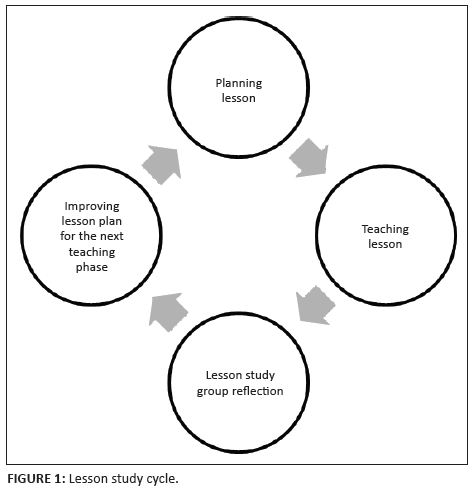 * Lesson study bestaat uit het ontwikkelen van (een) les(materiaal) voor leerlingen. Wanneer het materiaal af is, wordt er een eerste les gegeven. Tijdens deze les wordt er actief geobserveerd en wordt er aan de leerlingen gevraagd wat ze ervan vonden. Deze feedback wordt verwerkt tot een tweede les, waarin de basis hetzelfde is, alleen een betere afwerking, waardoor deze les hoogstwaarschijnlijk beter zal zijn dan de eerste. Op deze manier wordt er een cyclus doorlopen die ook wordt gebruikt bij het lesson study model. Zie figuur 4.BenodigdhedenMaterialen voor leerlingenRuimte om te werkenMinimaal één device per groepjeEvt. een aantal (voorbeeld)spellen (denk aan 30 seconds, memory, kwartet, ganzenbord, etc.)Feedbackformulier leerlingen (zie leerlingenboekje, Bijlage 1)Beoordelingsformulier (zie Bijlage 1)Zorg dat u goed op de hoogte bent van hetgeen dat leerlingen willen gaan uitvoeren en dat ze op tijd (aan het einde van het lesuur) laten weten wat ze nodig denken te hebben. Zo kunt u de materialen voor het volgende regelen. De leerlingen zijn ook vrij om zelf materialen van huis mee te nemen: daarvoor is overleg en communicatie belangrijk.De ruimte waar leerlingen aan de slag kunnen hoeft geen praktijklokaal te zijn. Het is in ieder geval handig als de tafels in groepjes worden gezet, zodat de leerlingen zo optimaal mogelijk met elkaar kunnen samenwerken. Er is per groepje minstens één device nodig. Idealiter heeft elke leerling beschikking tot een device.DoelstellingenDe leerling kan geleerde kennis inzetten bij het maken van een spel. De leerling kan een abstract idee omzetten in concrete materialen. De leerling kent zijn individuele taak en de taak binnen het groepje om tot een product te komen. De leerling kan communiceren met medeleerlingen en met de docent en kan aangeven wat er nodig is om het spel te realiseren. Dit contact wordt ook onderhouden. De leerling kan een spel (van een ander groepje) spelen en hier inhoudelijke feedback op geven. Ieder groepje leerlingen kan een ICT-toepassing gebruiken bij het ontwikkelen van hun spel, waarin ICT een meerwaarde biedt.De lessen  LES 1   De eerste les staat vooral in het teken van uitleggen. De docent neemt een actieve rol aan en vertelt de leerlingen hoe deze vierde opdracht in zijn werk gaat. Aan het einde van deze les weten de leerlingen wat er gaat gebeuren, hoeveel tijd ze ervoor hebben en dat ze weten wat er van hen verwacht wordt. Tijdens de uitleg zal de docent verschillende suggesties doen, zodat de leerlingen een goed beeld van de opdracht krijgen. Tot slot hebben de leerlingen ook alle gelegenheid om vragen te stellen, zodat er op het moment van uitleggen geen onduidelijkheden meer zijn. Aan het einde van dit lesuur geven de leerlingen aan hun docent door wat ze willen gaan uitvoeren. Op deze manier weten de docent en de leerlingen welke materialen ze de volgende les bij zich moeten hebben.  LES 2+3+4   De lessen twee tot en met vier staan in het teken van zelfwerkzaamheid. Als het goed is weten de leerlingen na les één waarmee ze aan de slag willen. Dit hebben ze ook doorgegeven aan de docent. Vervolgens hebben ze drie lesuren de tijd om hun idee daadwerkelijk om te zetten in concreet materiaal. De leerlingen kunnen aan de slag met het ontwikkelen van hun spel. De leerlingen nemen een actieve houding aan en zullen veelal zelfstandig aan het werk zijn. De docent vervult een begeleidende rol en helpt de groepjes waar nodig. Aan het einde van ieder lesuur laten de leerlingen per groepje aan hun docent weten wat ze tijdens het lesuur hebben gedaan en of ze op schema lopen.  LES 5+6   De lessen vijf en zes staan in het teken van evaluatie en feedback. Ieder groepje heeft zijn eigen spel ontwikkeld. Het is de bedoeling dat alle spellen nu door verschillende groepjes worden gespeeld en worden voorzien van feedback. De docent legt bij ieder spel een stapeltje feedbackformulieren neer (zie leerlingmateriaal, Bijlage 1). Wanneer een spel is uitgevoerd door een groepje, geven zij feedback door middel van het formulier. Ze kunnen aangeven wat ze goed en wat ze minder goed vinden. Daarbij is het vooral van belang dat de leerlingen aangeven waarom ze het goed of minder goed vonden. Aan het einde van het tweede lesuur wordt er kort met de klas besproken wat ze van de opdracht vonden, wat ze van elkaars spellen vonden en of ze nog één of twee lesuren zouden willen besteden aan het verbeteren van de spellen. Op deze manier ontstaat er een cyclus die betrekking heeft op de lesson study (zie Figuur 4). U kunt de opdracht beoordelen middels het beoordelingsformulier (zie Bijlage 1).Werkvorm
De werkvorm die wordt gehanteerd tijdens deze opdracht is een groepsopdracht. De leerlingen moeten met elkaar een product maken. Er is gekozen voor een groepsopdracht, omdat het allereerst te veel werk is voor leerling om individueel uit te voeren. Daarnaast willen wij dat de leerlingen leren om samen te werken en dat ze ervaren dat je met elkaar moet overleggen om iedereen tevreden te stellen. Het uiteindelijke product moet een spel zijn waarin iedereen een aandeel heeft gehad. Het kan niet zo zijn dat één leerling alles heeft gedaan. Een goede taakverdeling is dus van belang, maar er moeten ook compromissen gesloten worden. Wanneer je in een groepje werkt met vier of vijf leerlingen, dan zal iedere leerling een idee hebben. Alle ideeën kunnen niet uitgevoerd worden. Er moet dus goed worden afgesproken wat wel en wat niet uitgevoerd gaat worden.Extra aandacht 
Houd extra rekening met de volgende zaken:Attributen. De leerlingen zullen verschillende materialen nodig hebben voor het ontwikkelen van hun spellen. De docent moet er zo veel mogelijk voor zorgen dat deze materialen ook aanwezig zijn op het moment dat de leerlingen ze nodig hebben.De docent moet de vorderingen van de groepjes bijhouden. Zoals eerder aangegeven is het van belang dat de docent na ieder uur ‘zelfwerkzaamheid’ bekijkt hoe ver de groepjes zijn. De leerlingen moeten aangeven wat ze gedaan hebben en of ze op schema lopen. Op deze manier kan de docenten bijsturen als het nodig is. De docent moet duidelijk aangeven wat er van de leerlingen wordt gevraagd. De leerlingen moeten een spel maken dat aan bepaalde eisen moet voldoen (zie leerlingenboekje, opdracht 4). Deze opdrachtomschrijving moeten de leerlingen hebben en de docent moet deze toelichten, zodat er geen onduidelijkheden ontstaan over wat er precies gemaakt moet worden).Wanneer de spellen af zijn gaan de leerlingen elkaars spellen uitproberen en voorzien van feedback. Het is van belang dat de docent ook een goed beeld krijgt van de inhoud van de verschillende spellen. Op deze manier kan ook de docent gerichte feedback geven, zodat de leerlingen er weer mee verder kunnen. Tot slot is het van belang dat de docent de leerlingen vooral de vrijheid geeft. Hoe meer creativiteit de leerlingen in deze opdracht kwijt kunnen, hoe beter. Er is geen tool of applicatie voorgeschreven die verplicht gebruikt moet worden, maar het is wel de bedoeling dat er tenminste één ICT-toepassing wordt verwerkt door de leerlingen die ondersteunt bij het spelen van het spel. De leerlingen kunnen hierin hun creativiteit kwijt, waardoor ieder spel een eigen dimensie krijgt en ICT daadwerkelijk wat toevoegt aan de speelwijze.OPDRACHT 5: VIDEO-OPDRACHTVoorbereiding
Het is van belang dat u (in grote lijnen) weet waar de filmpjes uit de opdrachten over gaan. We raden aan om deze vooraf even te bekijken. Daarnaast kan het handig zijn om na te denken wat u wilt bereiken met het klassengesprek om dit zo goed mogelijk aan te kunnen sturen. Zorg dat u de stellingen vooraf heeft doorgenomen en de desbetreffende opdracht voorafgaand aan de les hebt verstuurd via de mail (de opdrachten bevatten veel links, printen wordt daarom niet aangeraden).DoelstellingLeerlingen weten dat niet al het nieuws dat gepubliceerd wordt, waar is.Leerlingen weten dat het voor de boodschap van bijvoorbeeld een artikel veel uitmaakt met welk doel deze geschreven is (bijvoorbeeld NOS Journaal tegenover Zondag met Lubach).Leerlingen weten waarom het van belang is dat zij op de hoogte zijn van het nieuws om hen heen.Leerlingen kunnen enkele verschillen tussen nieuwsbrengers zoals NOS, Hart van Nederland en Zondag met Lubach benoemen.Leerlingen weten dat nepnieuws vaak bewust wordt ingezet.Lesbeschrijving
De video-opdracht vindt plaats in de laatste twee lessen van week zeven en de eerste twee lessen van week acht.Les 1
In de eerste les wordt wederom eerst uitgelegd wat de bedoeling is van de komende opdracht. Wat is het onderwerp en wat gaan de leerlingen leren en doen? Uiteraard is er hier ruimte om voorkennis op te halen. Welk nieuws is nu bijvoorbeeld actueel en wat weten de leerlingen ervan? Zijn ze zich bewust van het feit dat niet iedereen evenveel – of hetzelfde – weet? De leerlingen schrijven het blogartikel zoals bij de voorgaande opdrachten en spreken hierin hun verwachtingen uit.Les 2
In les 2 gaan de leerlingen met de eerste video-opdracht aan de slag over humoristische programma’s en nieuws (Zondag met Lubach). Deze opdracht kunnen leerlingen zelfstandig maken, waarna erover gepraat kan worden en een klassengesprek plaatsvindt aan de hand van relevante stellingen (hiervoor kan de tool Plickers worden gebruikt).Les 3
Voor les 3 staat de tweede video-opdracht gepland: het Nederlandse journaal. De vorm is hetzelfde als de eerste opdracht, maar de inhoud verschilt. Ook deze les wordt afgesloten met een klassengesprek of eventueel een debat/discussie – hier kunt u zelf invulling aan geven.Les 4
In de vierde en laatste les gaan leerlingen met de derde opdracht bezig, die wederom als eenzelfde soort opdracht gezien kan worden. Dit keer is het onderwerp ‘nepnieuws en media’. Bespreek aan het einde wat de leerlingen hebben geleerd tijdens de afgelopen lessen.Werkvorm
Tijdens opdracht vier (het maken van een spel) hebben de leerlingen veel samengewerkt, en gedurende deze opdracht gaan ze voor zichzelf aan de slag. De opdrachten worden in principe individueel gemaakt, maar er is veel ruimte voor overleg en discussie binnen de klas. Zo kan het waardevol zijn om leerlingen eerst zelf de opdrachten te laten maken, maar ze vervolgens in tweetallen of groepjes uit te laten wisselen en te vergelijken. De ene leerling weet veel meer van de actualiteit af dan de ander, daarom raden we niet aan de opdrachten in zijn geheel gezamenlijk/in tweetallen te laten maken zodat iedere leerling er zelf over na moet denken en het niet wordt voorgezegd. Het is juist de bedoeling dat iedere leerling nadenkt over de verschillende vragen, ongeacht hun niveau.Extra aandacht
Zoals hierboven beschreven vinden we het belangrijk dat iedere leerling zélf over de vragen nadenkt. U als docent heeft dus de taak om erop toe te zien dat dit ook gebeurt en er niet overlegd wordt voordat de vragen individueel zijn gemaakt. Bij het vergelijken naderhand is het ook handig als u dit stuurt – geef de leerlingen bijvoorbeeld specifieke vragen die gaan over het vergelijken van de antwoorden en/of bespreek dit daarna klassikaal. Zorg dat de leerlingen zich het niet te gemakkelijk af maken met ‘jij hebt een ander antwoord’ en ‘dit hebben we hetzelfde’, maar probeer leerlingen hier inhoudelijk iets over te laten zeggen. Hoe komt het bijvoorbeeld dat ze een ander antwoord hebben gegeven? Let op: bij de meeste vragen is er geen goed of fout antwoord en gaat het vooral om eigen interpretaties en associaties.OPDRACHT 6: EINDREFLECTIEVoorbereiding docent
Deze laatste twee lessen staan in het teken van reflectie. Deze les heeft een goede voorbereiding nodig omdat de module tijdens deze les afgesloten gaat worden. Reflecteren is niet voor iedere leerling even makkelijk dus dat moet in goede banen geleid worden. De docent moet voor deze twee lesuren het volgende voorbereiden:De uitleg van de opdracht. De leerlingen krijgen de opdracht om een evaluatieopdracht te gaan schrijven. De docent moet deze opdracht van tevoren goed doornemen en aan het begin van de les met de hele klas doorlopen en uitleggen. Tijdens het zelfstandig werken heeft de docent een begeleidende rol. Aan het einde van de lessen wordt er een enquête afgenomen bij de leerlingen. Deze enquête dient de docent zelf te maken. Dit kan via meerdere programma’s zoals surveymonkey.com.Na het afnemen van de enquête kan de docent ervoor kiezen om de gehele module af te sluiten met een groepsgesprek. Dit kan naar aanleiding van de enquête. Deze afsluiting zal de docent moeten voorbereiden met een aantal vragen die hij/zij van de leerlingen wil weten.De link naar de enquête vindt u in Bijlage 3, het beoordelingsmodel voor de eindreflectie staat in Bijlage 4.BenodigdhedenDe blogartikelen van afgelopen wekenDe opdrachtomschrijving voor leerlingen behorend bij opdracht zes (zie leerlingenboekje, opdracht 6)Eventueel devices voor het invullen van de enquêteDoelstellingen
Voor deze opdracht zijn de volgende doelstellingen opgesteld:De leerling gebruikt mimimaal twee punten uit ieder van zijn geschreven blogartikelen en laat deze terugkomen in zijn eindreflectie.De leerling kan vijf punten benoemen die hij of zij tijdens deze module heeft geleerd.De leerling kan vijf punten benoemen die hij of zij aan de hand van deze module in de toekomst nog wil leren. De leerling kan drie pluspunten en drie kluspunten benoemen als inhoudelijke feedback voor deze module mediawijsheid.Lesbeschrijving
Het laatste gedeelte van deze module, de reflectie, zal bestaan uit twee lesuren. Hieronder volgt een beschrijving van de eerdergenoemde twee lesuren. Er staat beschreven wat de docent doet en wat de leerlingen doen.Les 1
De start van de eerste les staat in het teken van de uitleg van de opdracht. De docent neemt ruim de tijd om de opdracht met de leerlingen door te nemen. Deze les is samen met de volgende les de afronding van de module. Tijdens deze afronding gaan de leerlingen hun eigen leerproces in kaart brengen en daarop reflecteren. Als de uitleg gedaan is, gaan de leerlingen zelfstandig aan de slag met het maken van de eindevaluatie. Op het digibord staan de eisen geprojecteerd waaraan de opdracht moet voldoen. De docent heeft in het zelfstandig werken een begeleidende rol en helpt de leerlingen waar nodig. De leerlingen krijgen de rest van het lesuur de tijd om hieraan te werken.Les 2
Aan het begin van de tweede les krijgen de leerlingen de gelegenheid om verder te werken aan de evaluatieopdracht. Vanaf het moment dat ze binnenkomen, mogen ze aan het werk gaan. De docent bepaald in dit geval hoe lang de leerlingen nog de tijd krijgen. De tweede helft van de les staat in het teken van evalueren over de gehele module. De docent kan de enquête afnemen bij de leerlingen (zie Bijlage 3). Met de informatie die de docent via deze enquête verzamelt, kan hij of zij de module aanscherpen waar nodig. Aan het einde van de les wordt de gehele module afgesloten met een groepsgesprek. De docent gaat in gesprek met de leerlingen over wat ze ervan vonden en hoe ze er achteraf tegenaan kijken.Werkvorm
De evaluatie opdracht is een zelfstandige opdracht. Hiervoor is gekozen omdat tijdens deze opdracht de leerlingen gaan kijken naar hun eigen leerproces. Dit leerproces is voor iedereen anders.
Het tweede gedeelte, de evaluatie, is deels zelfstandig, deels klassikaal. De enquête wordt door iedere leerling ingevuld. Het groepsgesprek wat daarop volgt, is wel klassikaal.Extra aandacht
Er zijn bij deze opdracht een aantal aandachtspunten.Reflecteren is een vaardigheid die niet elke leerling bevat en dus aangeleerd moet worden. Wees je ervan bewust dat sommige leerlingen het erg lastig vinden om naar hun eigen handelen te kijken. Daarom is het goed om ruim de tijd te nemen voor de uitleg van de opdracht zodat de leerlingen goed weten wat ze moeten doen. Bind de leerlingen op het hart dat het bij deze opdracht gaat om het reflecteren van het eigen leerproces. Het is een individuele opdracht en dus hoeven de leerlingen zich niet te bemoeien met de andere leerlingen. Zorg voor een goede feedback van de leerlingen zodat de docent waar nodig de module aan kan passen.EXTRA VERWERKINGSOPDRACHTDeze verwerkingsopdracht bestaat uit een aantal stappen. De opdracht dient als extraatje dat tijdens de gehele module, naast de bestaande opdrachten één tot en met zes, ingezet kan worden. Het doel van deze opdracht is om leerlingen inzicht te geven in hun eigen mediagebruik: hoeveel tijd besteden ze aan sociale media op een dag of per week? Het is hierbij van belang om een vergelijking te maken met bijvoorbeeld het aantal uren school per week. Zo leert een leerling inzien dat zes uur bezig zijn met sociale media op een dag ontzettend veel is, maar wat tegenwoordig wel als ’normaal’ wordt beschouwd. Zie ook de ‘Extra verwerkingsopdracht’ in het leerlingenboekje.De opdracht
Stap 1: vraag alle leerlingen een lijstje te maken met daarop de sociale media waarvan ze gebruik maken.
Stap 2: laat de leerlingen hun lijstjes vergelijken met buurvrouw of buurman, zodat de leerlingen van elkaar een beeld krijgen welke sociale media ze gebruiken.
Stap 3: bespreek een aantal lijstjes in de klas en laat de leerlingen erop reageren.
Stap 4: laat de leerlingen achter ieder sociaal medium schrijven hoeveel uur ze er per dag of per week aan besteden.
Stap 5: laat de leerlingen vervolgens weer met elkaar vergelijken en uitwisselen. Deze keer mogen ze met meerdere medeleerlingen uitwisselen, zodat ze een goed beeld krijgen hoeveel uur er gemiddeld per dag/ week aan sociale media wordt besteed.
Stap 6: de docent bespreekt de uitkomsten weer klassikaal, zodat er een beeld wordt geschept. De leerlingen kunnen met de docent ingaan op wat veel en wat weinig is.
Stap 7: tot slot kan er een gesprek worden gevoerd hoe je zou kunnen minderen als je per dag te veel gebruik maakt van sociale media. De leerlingen kunnen met suggesties komen. De docent kan vragen naar welke afspraken er thuis bij de leerlingen zijn gemaakt omtrent het gebruik van de mobiele telefoon en het gebruik van sociale media.AFTEKENLIJSTVoor het overzicht bieden wij ook een ‘aftekenlijst’ aan. Hierop staan alle opdrachten uit deze module, zodat u per leerling kunt invullen welke opdracht hij/zij heeft ingeleverd. Zie Bijlage 2.BRONNENLIJSTBorgman, P., Schakelaar, E., & Breukelman, R. (2015). Blended Learning. Zwolle: WindesheimFullan, M. (2013). Stratosphere. Uitgeverij Onderwijs Maak Je Samen, HelmondGroen, M. (2011). Reflecteren: de basis. Groningen/Houten: Noordhoff UitgeversMediawijzer.net (z.d.). Wat is mediawijsheid? Geraadpleegd op 29 maart 2017 via https://www.mediawijsheid.nl/mediawijsheid/ Mediawijzer.net (z.d.). Mediawijsheid competentiemodel. Geraadpleegd op 12 april 2017 via https://www.mediawijzer.net/van-mediawijzer-net/competentiemodel/ Onbekend (2011). Goal of technology integrations: Meaningful Learning.SLO (z.d.). Taxonomie van Bloom. Geraadpleegd op 22 april 2017 via https://talentstimuleren.nl/thema/stimulerend-signaleren/rijke-leeractiviteiten/bloom Trilling, B. & Fadel, C. (2009). 21st Century Skills. Jossey-Bass, San FranciscoBIJLAGE 1: BEOORDELINGSFORMULIER SOCIALE MEDIATabel : Beoordelingsformulier presentatie sociale mediaBIJLAGE 2: OPDRACHT 2 SOCIALE MEDIAGa met de leerlingen in gesprek over onderstaande stellingen. Laat leerlingen antwoord geven en laat ze dit onderbouwen met behulp van argumenten. Het is van belang dat iedere leerling (die wil) zijn of haar mening of ervaring kan delen en dat anderen hiernaar luisteren. Iedere leerling mag hierop reageren, maar het mag niet veroordeeld worden. 
Tot slot kunt u als docent uw mening of ervaring delen. Probeer dit op zo’n manier te doen dat de leerlingen hier wat van leren. U blijft een voorbeeld voor de leerlingen, ook als het om sociale media gaat. StellingenIk maak gebruik van sociale media. Ik deel alles op internet. Sociale media zijn gevaarlijk. Ik heb ooit problemen gehad via sociale media. Cyberpesten is beter dan pesten in het echt. Wie niet aan sociale media doet, hoort er niet bij. Mijn ouders kunnen volgen wat ik doe op sociale media. Ik kan niet meer zonder sociale media. Ik spreek mijn vrienden meer via sociale media dan in het echt. Nieuws op Facebook is geen echt nieuws. Ik gebruik mijn telefoon puur voor sociale media/contacten. Ik doe mij op sociale media anders voor dan dat ik in het echt doe. Ik bewerk mijn foto’s zodat mensen een beter beeld van mij krijgen. BIJLAGE 3: BEOORDELINGSFORMULIER SPELTabel : Beoordelingsformulier spel
In totaal zijn er 20 punten te behalen, cijfer wordt berekend door (9/20) x aantal punten +1 = cijferBIJLAGE 4: AFTEKENLIJSTTabel : AftekenlijstBIJLAGE 5: ENQUÊTE EVALUATIEEnquête bewerken: https://docs.google.com/forms/d/1blB7X7bEl1ftV984xwP-gxhgP1JnXvgzQcvhKuca8ww/editEnquête voor leerlingen: https://goo.gl/forms/0TbUY3kE9JRpsGL02 BIJLAGE 6: BEOORDELINGSFORMULIER EINDREFLECTIETabel : Beoordelingsformulier eindreflectieNorm
Voor deze opdracht zijn in totaal 45 punten te behalen. Het cijfer wordt verkregen door de volgende formule in te vullen: (9/45) x aantal punten +1 = cijfer.Als een onderdeel niet aanwezig is wordt deze leeggelaten op het beoordelingsblad en worden 0 punten toegekend. Als een leerling een onderdeel heeft uitgevoerd op zo’n manier dat het net geen 5 punten waard is, maar beter is dan 3 punten, kan een kruisje tussen de desbetreffende vakjes worden gezet om 4 punten toe te kennen. Dit werkt ook zo met 2 punten voor een kruisje tussen 1 punt en 3 punten. Bij 0 punten op een onderdeel kan de docent beslissen het werk niet verder na te kijken en de leerling het verslag eerst te laten aanvullen om tot een goede beoordeling te komen.WEEKOPDRACHTOPDRACHT11. Wat is mediawijsheid?1. Wat is mediawijsheid?21. Wat is mediawijsheid?1. Wat is mediawijsheid?32. Sociale media2. Sociale media42. Sociale media2. Sociale media53. Auteursrechten3. Auteursrechten64. Spel4. Spel74. Spel5. Video85. Video6. ReflectieWEEK 1
Wat is mediawijsheid?WEEK 2
Wat is mediawijsheid?WEEK 3
Sociale mediaWEEK 4
Sociale mediaAlgemene introductie + introductie blogOpdracht cartoonsUitleg opdracht (PwP) + aan blog werkenZelfwerkzaamheidUitleg opdracht (Word) + start opdrachtOpdracht cartoonsZelfwerkzaamheidZelfwerkzaamheidOpdracht begrijpend lezen (artikelen)Opdracht De SpeldKorte introductie opdracht (docent) + zwPresentatieOpdracht begrijpend lezen (artikelen)Opdracht De SpeldZelfwerkzaamheidPresentatieWEEK 5
AuteursrechtenWEEK 6
SpelWEEK 7
Spel + videoWEEK 8
Video + reflectieUitleg opdr. auteursrechten + werken aan blogIntroductieSpel spelenVideo opdr. 2GastsprekerZelfwerkzaamheidSpel spelenVideo opdr. 3Uitwerken opdrachtZelfwerkzaamheidVideo opdr. + blogReflectie Uitwerken opdracht/nabesprekenZelfwerkzaamheidVideo opdrachtReflectie + afsluitingONDERWERPLESURENMATERIALENBLZ.1Wat is mediawijsheid?8Docentenhandleiding boekjeLeerlingenmateriaal boekje9 t/m 127 t/m 92Sociale media8Docentenhandleiding boekjeLeerlingenmateriaal boekje13 en 1410 en 113Auteursrechten4Docentenhandleiding boekjeLeerlingenmateriaal boekje15 t/m 1712 en 134Spel6Docentenhandleiding boekjeLeerlingenmateriaal boekje18 t/m 21145Video-opdracht4Docentenhandleiding boekjeLeerlingenmateriaal boekje22 en 2315 t/m 196Eindreflectie2Docentenhandleiding boekjeLeerlingenmateriaal boekje24 en 2520TotaalTotaal 32 32 32Beoordeling2 punten1 punt 0 puntenAlgemene informatie over het medium. Er wordt duidelijk verteld waar het medium voor dient, waarom men het gebruikt. Dit wordt aangevuld met cijfers.  Er wordt verteld waar het medium voor dient. Er wordt niet duidelijk verteld waar het medium voor dient. Eigen gebruik mediumEr wordt duidelijk verteld wat de leerlingen zelf doen met het medium. Ze laten hierbij ook voorbeelden zien en leggen uit waarom ze het gebruiken.Er wordt verteld wat de leerlingen zelf doen met het medium. Er wordt nauwelijks verteld wat de leerlingen zelf doen met het medium.Privacy van het medium.Er is goed uitgezocht hoe het privacy beleid van het medium in zijn werk gaat. Dit wordt duidelijk gemaakt aan de hand van voorbeelden. Er is uitgezocht hoe het privacy beleid van het medium in zijn werk gaat. Dit wordt kort genoemd. Er is nauwelijks uitgezocht hoe het privacy beleid van het medium in zijn werk gaat. Dit wordt ook (bijna) niet genoemd.Voordelen van mediumEr worden vijf goede voordelen genoemd van het medium. Inclusief een aantal voorbeelden.Er worden alleen vijf voordelen genoemd zonder uitleg. Er worden minder dan vijf voordelen genoemd zonder uitleg. Nadelen van mediumEr worden vijf goede nadelen genoemd van het medium. Inclusief een aantal voorbeelden. Er worden alleen vijf nadelen genoemd zonder uitleg. Er worden minder dan vijf nadelen genoemd zonder uitleg. NieuwsEr wordt goed ingegaan op nieuwsberichten omtrent het medium. De bron van het nieuws wordt hierbij benoemd. Er wordt kort iets gezegd over het nieuws omtrent het medium.Er wordt niets gezegd over het nieuws omtrent het medium.Feitjes en weetjesEr worden meerdere leuke feitjes en weetjes genoemd. Er wordt maar één leuk feitje of weetje genoemd. Er worden geen leuke feitjes of weetjes genoemd. ConclusieDe conclusie is helder. Er wordt duidelijk verteld wat de voordelen en nadelen zijn en of het medium in de ogen van de leerlingen bruikbaar is. De conclusie is redelijk goed. Er wordt benoemd of het medium bruikbaar is of niet. De conclusie is bijna niet aanwezig. Er wordt niet benoemd of het medium bruikbaar is of niet. PowerPointDe PowerPoint is aantrekkelijk om te zien. Er is niet te veel tekst gebruikt en er zitten plaatjes in die het verhaal goed ondersteunen. De PowerPoint is goed leesbaar. Er staat voldoende tekst in en er staan plaatjes in.De PowerPoint is slecht leesbaar. Er staat te veel tekst in en plaatjes ontbreken. PresentatieEr wordt goed gepresenteerd. De klas wordt erbij betrokken en er wordt enthousiast verteld. Er wordt redelijk goed gepresenteerd. Er is oogcontact met de klas en er wordt duidelijk gesproken. Er wordt niet goed gepresenteerd. Er is geen contact met de klas en het spreekt niet aan. BeoordelingscriteriaVoldaanVoldaanNamen zijn aanwezig en spel heeft een naamJaNee54321Het spel heeft een duidelijke vormgeving en is compleet (inclusief eventuele pionnen, gebruiksaanwijzing, kaartjes, etc.):UitstekendGoedVoldoendeMatigOnvoldoendeDe gebruiksaanwijzing is duidelijk en laat geen vragen over hoe het spel te spelen:UitstekendGoedVoldoendeMatigOnvoldoendeDe inhoud van het spel laat zien dat de leerlingen geleerd hebben over sociale media en de vragen/weetjes laten diepgang in de uitwerking van de inhoud zien:UitstekendGoedVoldoendeMatigOnvoldoendeDe uitwerking van het bordspel is creatief en nodigt uit tot spelen en leren van de inhoudUitstekendGoedVoldoendeMatigOnvoldoendeNAAM LEERLING123456EXTRAEis (Onder)5 punten3 punten1 puntLeerlingen hebben hun beginsituatie aangegeven. Leerlingen hebben nu verwachtingen uitgesproken over wat ze gaan leren. Het blogartikel is gebruikt bij het reflecteren.De Leerling heeft uitgebreid zijn beginsituatie besproken en eigen ervaring met media uitgelegd. De leerling heeft duidelijk uitgelegd wat voor  zaken hij verwacht te leren en er is regelmatig gebruikgemaakt van het blogartikel.De Leerling heeft zijn beginsituatie uitgelegd. De leerling heeft een duidelijke verwachting uitgesproken over wat hij verwacht te leren en er is enkele malen gebruik gemaakt van het blogartikel.De Leerling heeft kort zijn beginsituatie besproken. De Leerling heeft een korte verwachting uitgesproken en heeft geen gebruikgemaakt van het blogartikel.De leerling heeft verteld hoe hij nu denkt over media en heeft verteld wat hij allemaal geleerd heeft tijdens deze module. Hierbij heeft hij gebruik gemaakt van het blogartikel.De leerling heeft uitgebreid verteld hoe hij nu denkt over media en hoe/of zijn gedachtes daarover zijn veranderd en waarom. De leerling heeft aangegeven wat hij allemaal geleerd heeft tijdens deze module, hierbij is regelmatig naar het blogartikel verwezen om aan te geven wat er geleerd is.De leerling heeft verteld hoe hij nu denkt over media en of zijn gedachtes zijn veranderd. De leerling heeft aangegeven wat hij allemaal geleerd heeft tijdens deze module, hierbij is enkele malen verwezen naar het blogartikel.De leerling heeft kort verteld hoe hij denkt over media en kort benoemt wat hij heeft geleerd. Er is geen gebruikgemaakt van het blogartikel.De leerling maakt een opsomming van de verschillen tussen zijn beginsituatie en zijn eindsituatie.Aanwezig, puntsgewijs benoemt en in overeenstemming met de uitleg van vorige punt.Aanwezig en puntsgewijs benoemt.Een enkel punt benoemt.De leerling heeft uitgelegd wat hij in de toekomst nog wil leren over het onderwerp mediawijsheid en waarom.De leerling heeft meerdere punten benoemt en duidelijk met onderbouwing van argumenten over zijn eigen situatie na de lessenserie uitgelegd waarom hij deze nog zou willen leren.De leerling heeft kort enkele punten benoemt en kort uitgelegd waarom hij deze nog zou willen leren.De leerling heeft kort enkele punten benoemt.De leerling legt uit hoe deze module de leerling bewust heeft gemaakt op het gebied van media en welk gedrag hij eventueel gaat aanpassen tijdens zijn activiteit op verschillende media.De leerling benoemt wat de module hem heeft geleerd en noemt meerdere bewustwordingen en veranderingen in gedrag of juist niet en er worden redenen gegeven waarom wel of niet.De leerling benoemt wat de module hem heeft geleerd en benoemt een bewustwording of een verandering in gedrag of juist niet.De leerling benoemt wat de module hem heeft geleerd maar gaat verder niet in op bewustwording en verandering in gedrag.De leerling legt uit wat zijn mening is over een blog en geeft zijn mening over de effectiviteit en functionaliteit van een blog.De leerling legt uitgebreid uit wat zijn mening is en benoemt daarbij de effectiviteit en functionaliteit en geeft hier argumenten voor.De leerling legt uit wat zijn mening is en benoemt daarbij de effectiviteit en functionaliteit.De leerling benoemt kort wat zijn mening is over een blog.De leerling legt uit of hij, naar aanleiding van deze module, andere leerlingen zou wijzen op de gevaren van verschillende media en legt uit waarom hij dat zou doen.De leerling benoemt of hij anderen zou waarschuwen voor de gevaren van verschillende media en noemt hierbij ook meerdere specifieke gevaren en legt uit waarom hij juist voor dezen zou waarschuwen.De leerling benoemt of hij anderen zou waarschuwen voor de gevaren van verschillende media en noemt hierbij ook meerdere specifieke gevaren.De leerling heeft kort benoemt of hij anderen zou waarschuwen voor de gevaren van verschillende media.De leerling legt uit of er onderdelen uit deze module zijn die hij vaker zou willen gebruiken binnen of buiten de school en waarom wel of niet.De leerling benoemt welke onderdelen hij leuk en niet leuk vond en nog wel of niet wou terugzien en waarom wel of niet en in welke scenario’s binnen of buiten de school de leerling dit graag zou terugzien.De leerling benoemt welke onderdelen hij leuk en niet leuk vond en nog wel of niet terug wou terugzien en waarom.De leerling benoemt welke onderdelen hij leuk vond en die hij graag nog een keer terug zou zien.De leerling legt uit wat hij tijdens deze module geleerd heeft van andere leerlingen en hoe hij van andere leerlingen heeft kunnen leren tijdens de opdrachten.De leerling benoemt welke dingen hij van andere leerlingen geleerd heeft en in welke opdrachten dit gebeurd is en legt uit waarom hij denkt dat hij tijdens die opdrachten van anderen heeft kunnen leren. De leerling benoemt welke dingen hij van andere leerlingen geleerd heeft en in welke opdrachten dit gebeurd is.De leerling heeft kort benoemt welke dingen hij van andere leerlingen geleerd heeft of die hem zijn bijgebleven.